Чтобы быть здоровыми!Здоровье-одна из главных ценностей в жизни. Когда у вас ничего не болит, здоровы ваши близкие, тогда и солнце светит ярче. В последнее время всё больше людей занимается спортом, правильно питается, ведёт активный образ жизни. Не отстают от них и ученики нашей школы. Ребята приняли активное участие в конкурсе рисунков "Чтобы быть здоровыми!". В своих рисунках они выразили своё отношение к спорту, закаливанию, занятиям физкультурой, здоровому питанию, к вредным привычкам, призвали людей к бережному отношению к своему здоровью. Победителями конкурса стали: 1 место - 2 класс, учитель Копылова Марина Семёновна, весь класс принял участие. Спасибо вам большое за яркие идеи и красочное их воплощение2 место заняли учащиеся класса интернат, под руководством Власовой Светланы Ивановны и Кравченко Валентины Алексеевны. Спасибо большое, что никогда не остаётесь в стороне и всегда принимаете участие в наших конкурсахи 3-е место, заняли ребята 3 классаучитель Глотова Ирина Николаевна, спасибо большое за ваши работы, за активное участиеНадеемся на дальнейшую совместную работу! Будьте здоровы!!! Берегите себя и своих близких!!!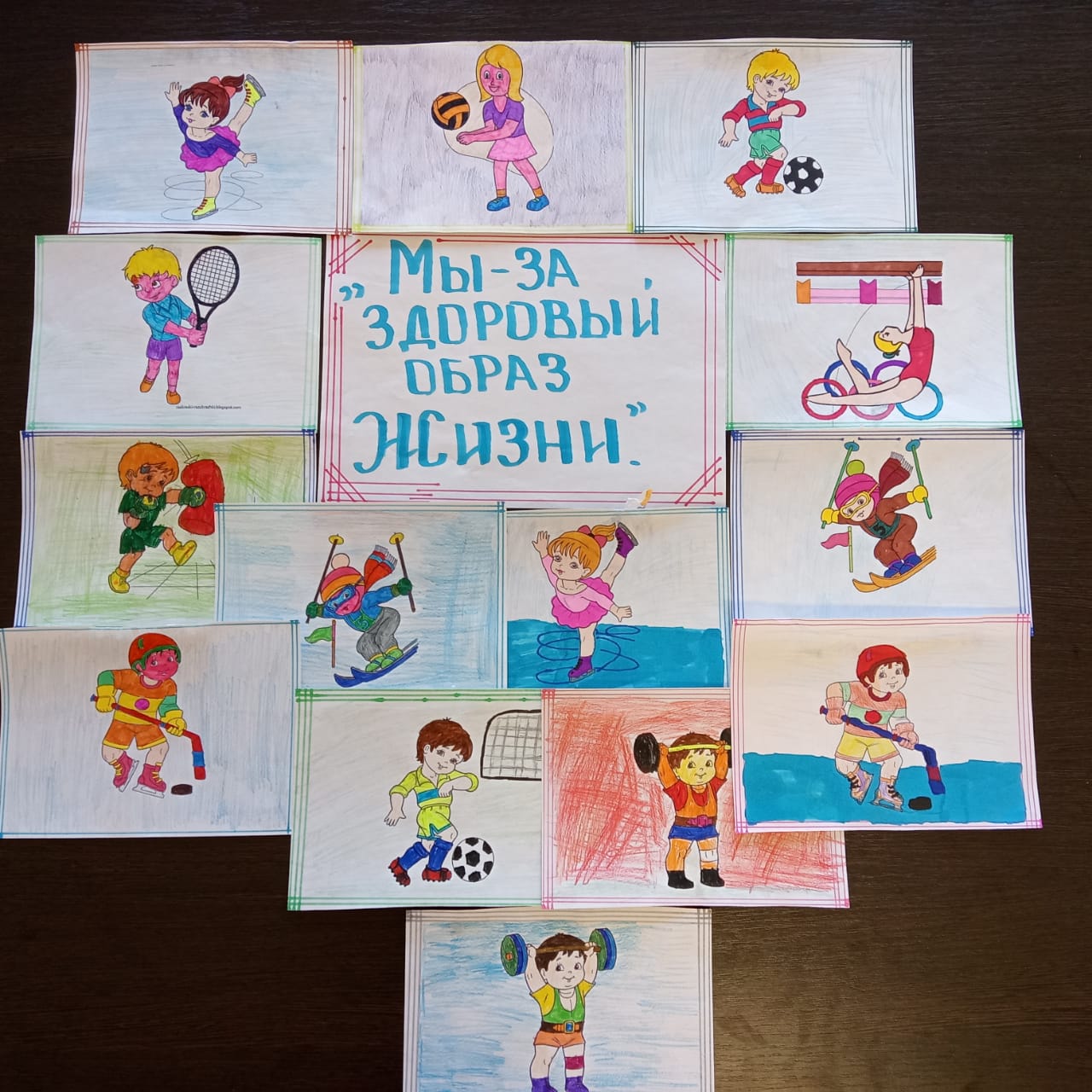 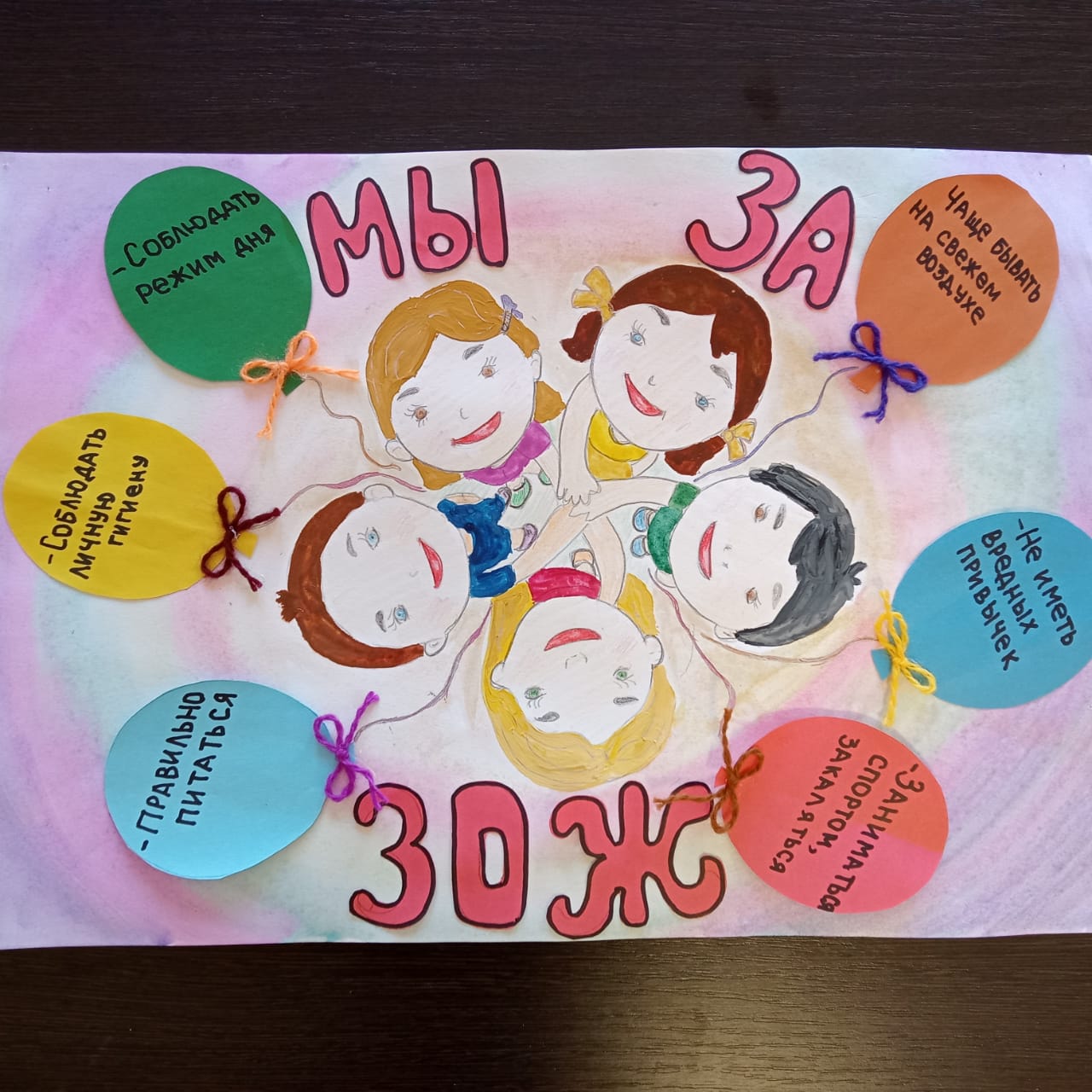 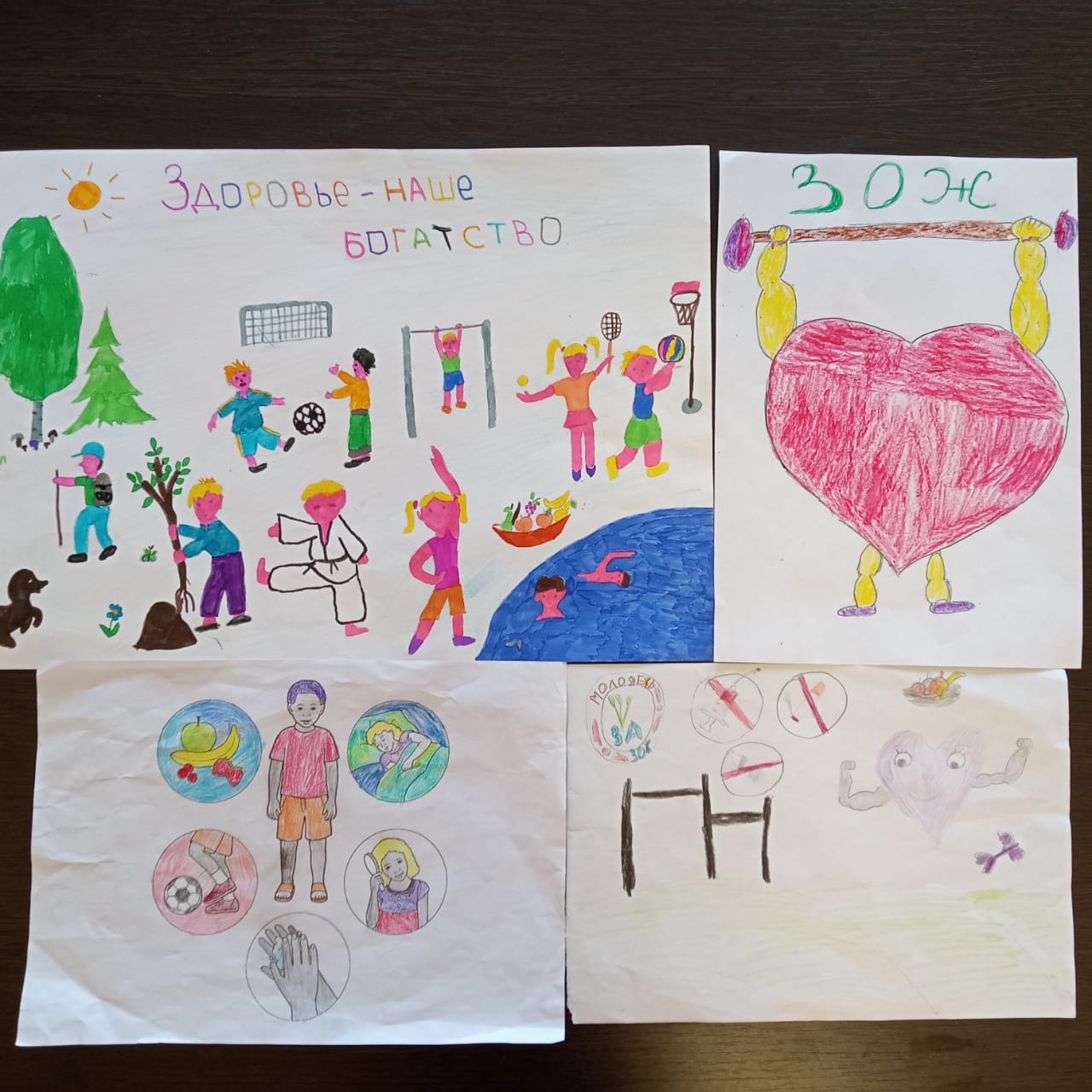 